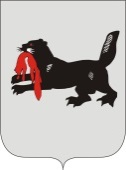                       ИРКУТСКАЯ ОБЛАСТЬМОЛОДЕЖНАЯИЗБИРАТЕЛЬНАЯ КОМИССИЯ                            при Слюдянской территориальной избирательной комиссииг. Слюдянка Об утверждении формы и текста бюллетеней для голосования выборщиков на деловой игре «Выборы Лидера ученического сообщества» В целях организации и проведения совместно со Слюдянской территориальной избирательной комиссией деловой игры «Выборы Лидера ученического сообщества» для учащихся 8-11 классов муниципальных общеобразовательных школ муниципального образования Слюдянский район (далее – деловая игра), руководствуясь разделами 3.1.5,3.1.6 Положения о деловой игре, в соответствии с  Положением о Молодежной избирательной комиссии при Слюдянской территориальной избирательной комиссии, Молодежная избирательная комиссия РЕШИЛА:         1.Утвердить форму и текст  бюллетеней для голосования выборщиковна этапе «Голосование выборщиков» деловой игры «Выборы Лидера ученического сообщества» (прилагаются).2. Поручить секретарю Молодежной избирательной комиссии Т.В. Гупало изготовить бюллетени для голосования выборщиков в ходе проведения деловой игры – 65 бюллетеней для школ г. Байкальска, 125 бюллетеней для школ г. Слюдянка и р.п. Култук.3. Поручить членам Молодежной избирательной комиссии ________________________________________________, входящим в состав счетных комиссий, обеспечить сохранность бюллетеней и их передачу членам счетных комиссий 27-28 февраля 2019 года.Председатель комиссии                                                                        И.С. Кадов				 Секретарь комиссии					                                Т.В. Гупало   РЕШЕНИЕРЕШЕНИЕ 2о февраля 2019 года№ 5